В ДОУ создана благоприятная предметно-развивающая среда, которая позволяет решать педагогическому коллективу образовательные задачи в соответствии с программой. В каждой группе имеется индивидуальный интерьер, в соответствии с возрастом подобран игровой и учебный материал.
Предметно-развивающая среда определяется ФГОС , особенностями личностно-ориентированной модели общения с дошкольниками, их возрастными особенностями и интересами и ориентирована на концепцию целостного развития дошкольника как субъекта детской деятельности.
 
Созданы условия для физкультурно-оздоровительной работы и организации самостоятельной двигательной деятельности:Физкультурный  зал с необходимым для занятий стандартным инвентарем и оборудованием, а также нетрадиционным;физкультурные уголки в группах с набором инвентаря для физических упражнений и подвижных игр;медицинский кабинет.Для организации оздоровительной и самостоятельной двигательной деятельности на свежем воздухе предусмотрено наличие:групповых участков со стационарным физкультурным оборудованием;озеленение участков, клумбыДля обеспечения познавательного развития в ДОУ:центры развития детей в группах оборудованы конструктивно-строительными играми, познавательной литературой, пособиями.В ДОУ созданы хорошие условия для развития речи детей. В группах имеется детская художественная литература, речевые уголки, где сосредоточены различные дидактические игры, наборы картин, азбуки, познавательная литература и др. материал. Методический кабинет постоянно пополняется  журналами и литературой для сотрудников и родителей. Функционируют 2 логопункта.
Для формирования у детей основ экологической  культуры  созданы:цветники на территории детского сада;уголки природы в группах  детского садаХудожественно-эстетическая работа проводится : - в музыкальном зале (фортепиано, музыкальный центр, )
- работает Театральный кружок
    Групповые помещения оформлены в соответствии с возрастными особенностями детей и требованиями основной общеобразовательной программы ДОУ.
    Каждая группа отличается своей индивидуальностью, наличием разнообразных уголков: уединения, творчества, сюжетно-ролевых игр и др. Имеется необходимая база игрового, демонстрационного и раздаточного материала, наглядно-методических и дидактических пособий.
    Методический кабинет является центром педагогической работы в дошкольном учреждении. Ему принадлежит ведущая роль в оказании действенной помощи воспитателям и специалистам; повышении педагогического мастерства и организации самообразования. Методический кабинет располагает разнообразными методическими материалами, необходимой методической литературой по инновационным формам работы.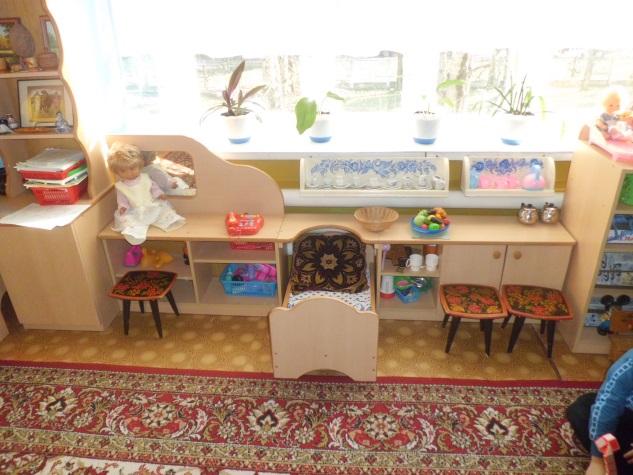 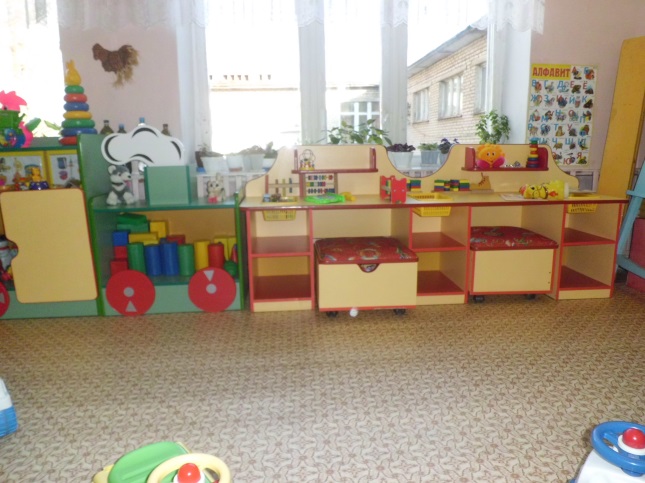 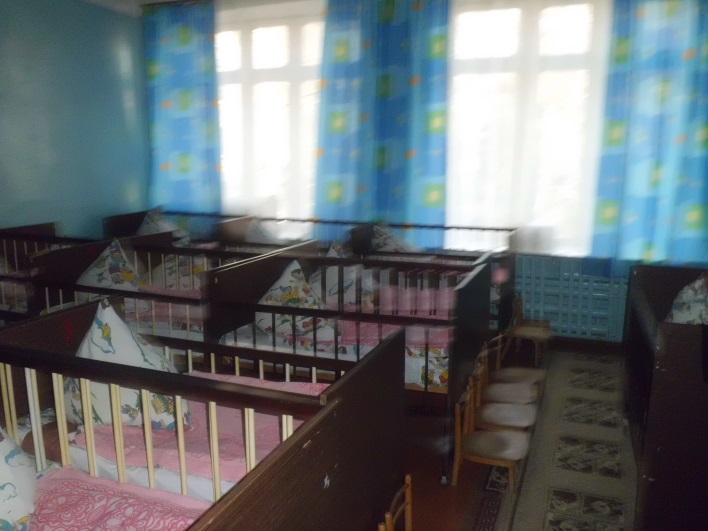 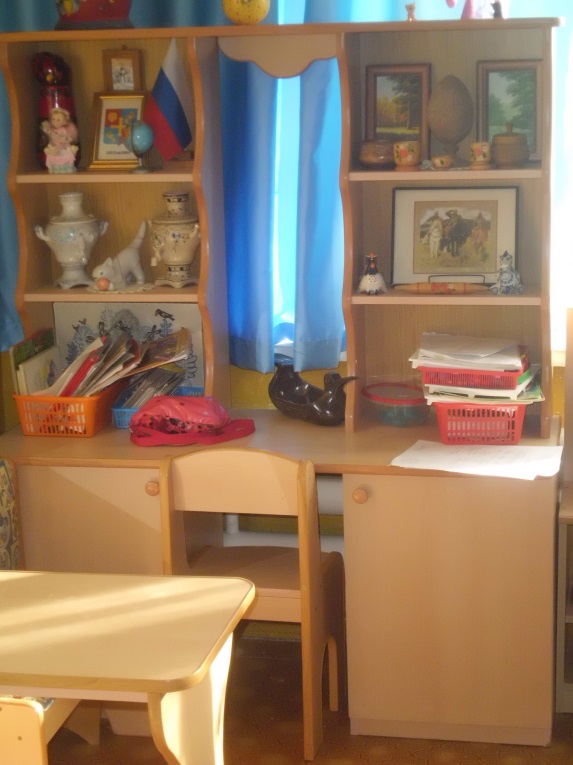 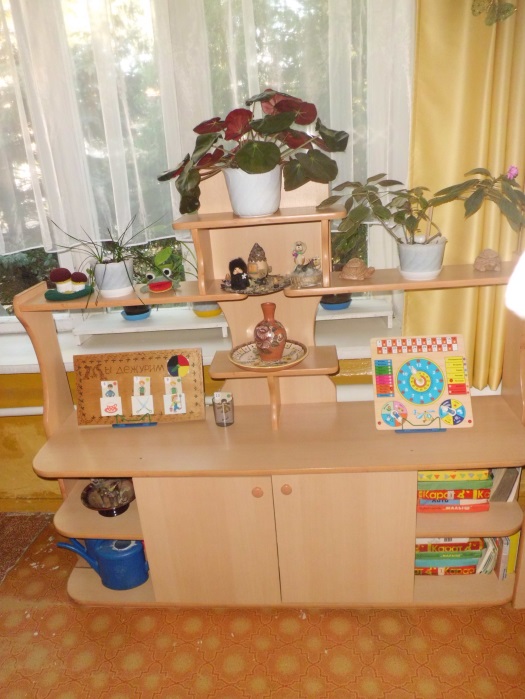 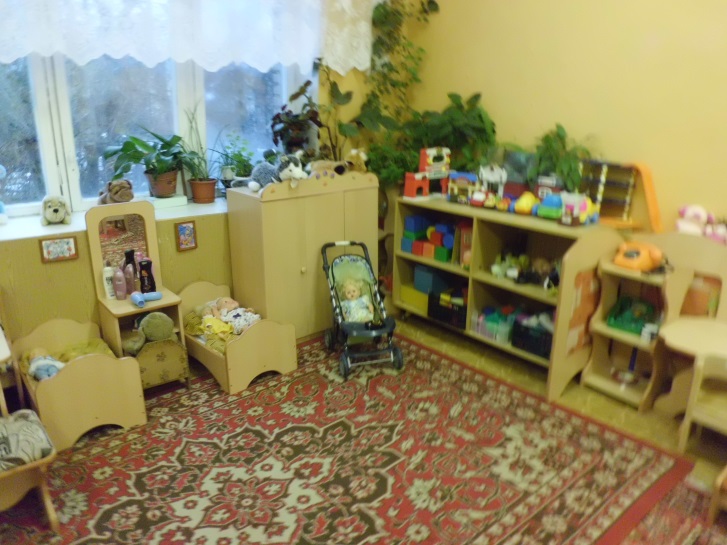 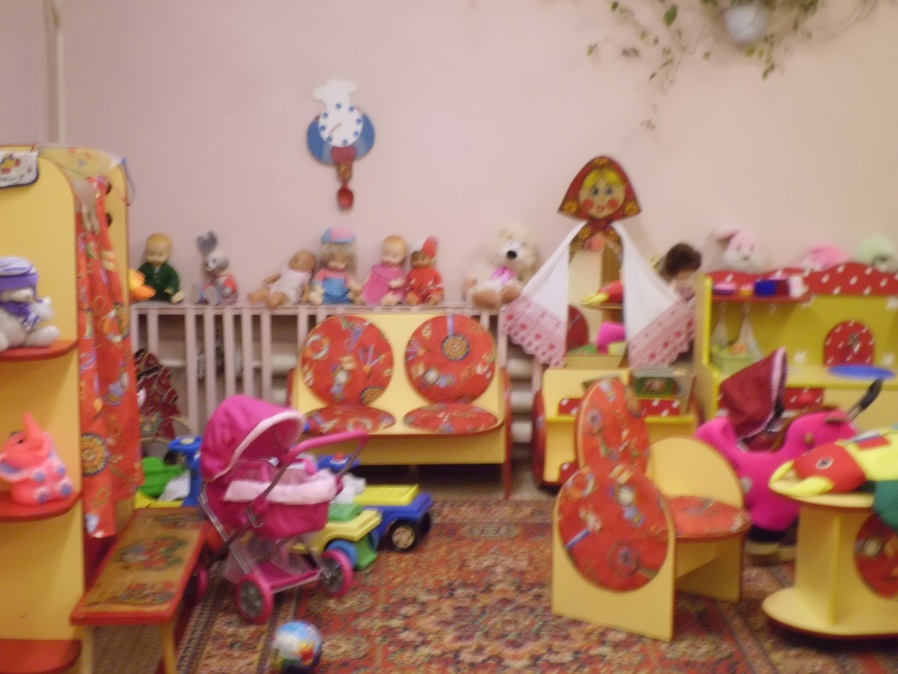 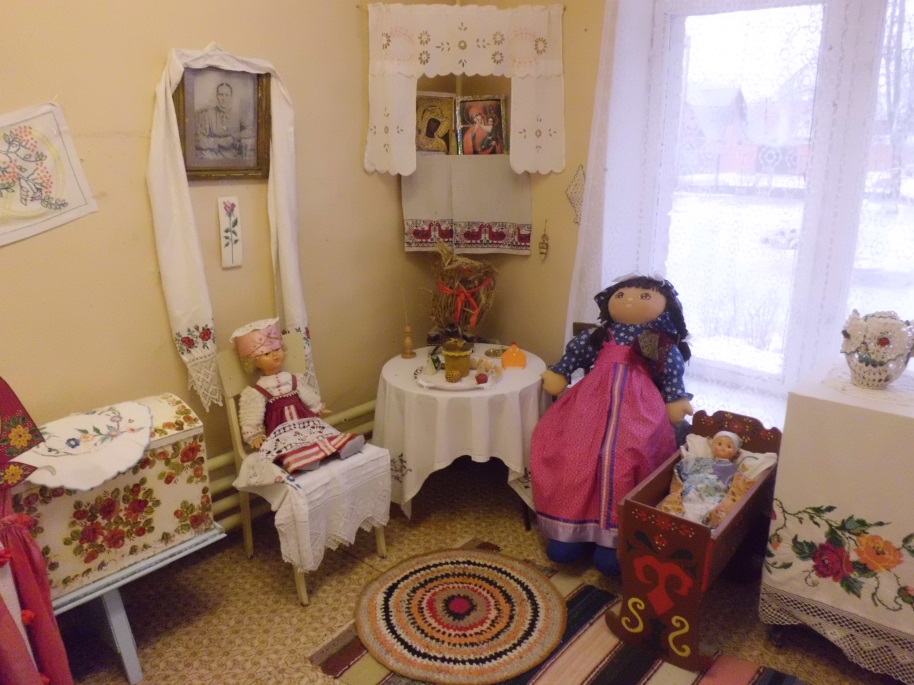 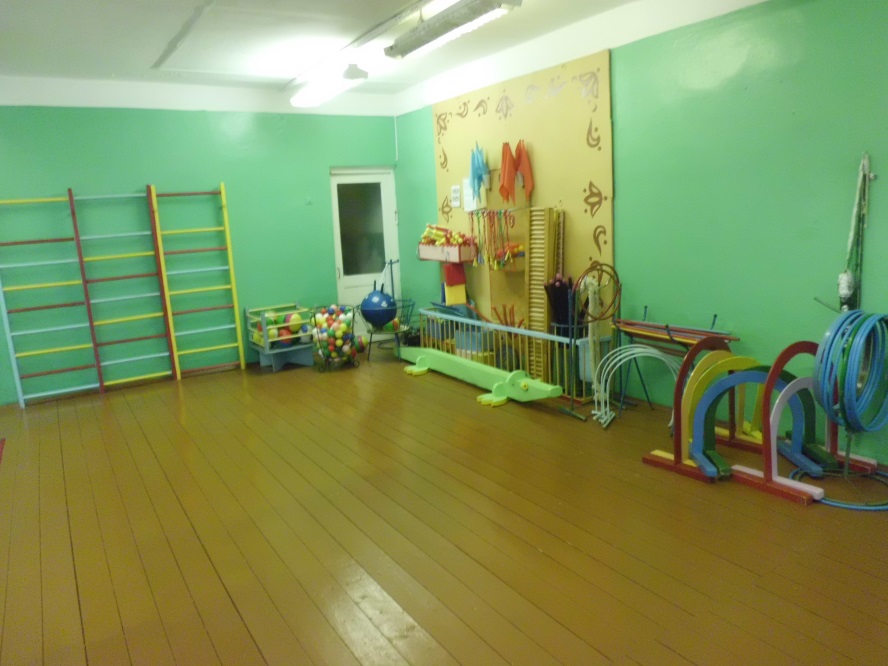 